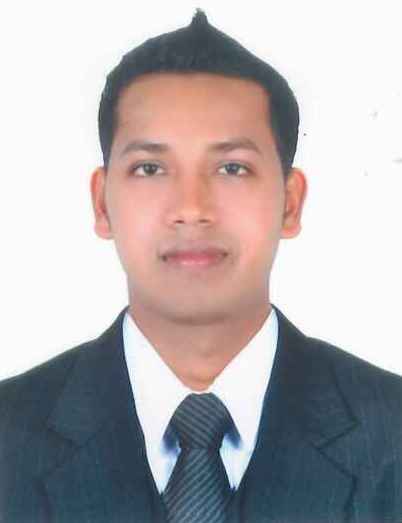 Mr. Praveen Dubai, UAEE-Mail: Praveen.370717@2freemail.com    Job Objective  	Seeking a career with a progressive organization where I can utilize my skills,knowledge and experience in management operations especially in accounting or administration in a challenging role that allows for advancement and growth.Professional Profile Accounts professional with 6+ years combined experience of General Accounting.Currently working with CAPITAL GROUP - Jamaica Blue LLC as an Accountant having Knowledge in software’s like TALLY ERP 9, CRUXMS, RETAL PRO and an expert user of Microsoft Excel.Previously worked withone of the leading HEALTH CAREGROUP- LIFE HEALTHCARE GROUP – LIFE PHARMACYin Dubai.My professional expertise along with my educational background makes me an excellent team player in a challenging working environment. I am pro-active and result oriented professional.Professional Experience – 5 yearsCAPITAL GROUP - JAMAICA BLUE LLC, Dubai since 3rdMay 2015to till date.One of the growing F&B Company in UAE, winner of Super Brand UAE’s Choice award 2016, having 12 outletsall over UAE, and is on the way of expansion.Designation: AccountantResponsible for whole accounting activities of the entire retail outlets using TALLY ERP.9 & CRUXMS, working together with a 10 member team and reporting to the Chief Accountant.Current Job Profile includes:Preparing daily revenue reportsPreparing MISBudget preparation and variance analysisProjection of fund requirementManaging payables and receivablesPreparation of Bank Reconciliation Statements Valuation of closing stockHR Related worksAssisting to Prepare & verify periodic trial balance, profit & loss statements & monthly closing &cost accounting reports.Ability to execute all aspects of financial accounting functions such as Financial Statements, General Ledger, Credit Control, Payroll,and Financial Report.LIFE HEALTHCARE GROUP (LIFE PHARMACY), Dubai,since 2nd April 2013 to 30th April 2015.Holding the No.1 position in Healthcare Retail Sector for Most Admired Retail & Best Customer Care Service (Winner of Retail ME 2014 Award for Most Admired Retailer of the year 2014& Winner of DSF 2010. Best Customer Care Service Award) and having more than 100 retail units all over U.A.E, and is on the path of expansion.Designation: Accountant (Payable and Receivables)Responsible for whole accounting activities ofthe entire retail outlets using TALLY ERP.9, working together with a 10 memberteam and reporting to the Chief Accountant.Job Profileincludes:Payable and ReceivablesAccounting and Verificationof daily Sales & Purchase from the Retail outletsMonitoring Credit Sales and Collection of aged Outstanding’s from Debtors on timePreparation of Daily MIS Reports in Microsoft ExcelAssessment of Target Achievements by the Retail Supervisors as per the fixed BudgetsPreparation of Petty Cash Statements& Reimbursement of the sameVerification &Reconciliation of Daily Cash Deposits from the OutletsPreparation of Bank Reconciliation StatementsMonitoring Stock Take in the PharmaciesAssist with Preparation of Payroll and Salary uploading to Bank Accounts through WPSPayment Processing & Issuing Cheques to Suppliers as per the agreed credit periodOther General Payments.Preparation of Fixed Assets Register&Cheque Issue RegisterPreparation and consolidation of financial statementsImplementation & monitoring of accounts procedures & policies on all outlets (100+pharmacies).Vidya & Co Chartered Accountants, Mumbai. Since 1STAUGUST  2010 to 31STOCTOBER 2012.Filed Individual IT Returns. Handled Accounting matters of sole proprietors. Done Accounting Entries in PepsiCo India Holdings Pvt Ltd (SAMNA ERP). Done Accounting Entries in Hoya Lence India Pvt Ltd.(Microsoft Navision ERP) Done Stock Audit of PepsiCo plant. Done Stock Audit of Hoya Lence India Pvt Ltd. Done Physical Assets verification of Pepsico plant. Done Physical Assets verification of Hoya Lence India Pvt Ltd. Worked as Market Auditor in Pepsico India Holdings Pvt Ltd. Accounts: Keeping track of Income Expenses. Passing of Accounting Entries. Preparation of Bank Reconciliation Statement (BRS) Taxation  :Computing & Preparing VAT, CST & Service Tax Returns. Preparation of VAT, CST & Service Tax Challans. Preparation of TDS Return (Form 26Q). Computing & Preparing Income Tax Return. Academic Qualifications2009-10 Graduation Diploma in Business Administration (GDBA), (National Institute of Management Mangalore) Secured 75% with ‘A’ Grade.  2006-07 H.S.C. from S.M.S P.U College Brahmavar Udupi. (Karnataka P.U Board) Secured 67% with First Class.2004-05 S.S.L.C. from SMS High School Brahmavar Udupi. Secured 63% with First Class.Professional TrainingsComputer Literate windows based application software, MS-Word,Ms-Powerpoint,MS-Excel,MS-outlook,typing speed of 40-50 wpm) Certificate holder in Tally (9.0). Key Skills    1	 Ability to prepare routine administrative paper works.	    2	 Ability to record maintenance and account balancing.    3	 Excellent inter personal communication.    4	 Have good organizational and analytical skills.    5	 Proficient with MS. Office and latest Windows OS.    6	 Ability to learn and change according to the demands of the job.    7    Ability to work as part of a team under Pressure.	Personal Profile Age				:  26YearsDate of Birth		:  31-05-1990Marital Status 		:  SingleNationality			:  Indian	Religion			:  Roman Catholic	Languages Known	:  English, Hindi, Kannada, Konkani and TuluDate of Issue                       :  29/08/2011Date of Expiry                    :  28/08/2021Place of issue                      :  MangaloreVisa Expiry                        :  15/06/2018DeclarationI hereby declare that the above-furnished details are true to the best of my knowledgePlace	:    				 Praveen Date	:     							